Senior High School Voucher ProgramMANUAL APPLICATIONFOR GRADE 11 SENIOR HIGH School, SY 2019-2020Instructions:Fill out the application form. Write in block, capital letters.Enclose the filled up application form and the following documents in a long brown envelope:Recent 2x2 colored ID photoProof of financial means of both parents or guardian/s, and the other person/s helping send the VA to school, if anySigned Parent Consent Form (Annex 2) for VAs below 18 years old at the time of the submission of the applicationCertificate of Financial Assistance (Annex 3) received (issued by the school), if applicableSubmit or send through courier or mail the envelope to:SHS Voucher Program Applications      PEAC National Secretariat      5th Floor Salamin Building197 Salcedo Street      Makati City 1229Tel: 02-8406000REMINDERS:Please ensure that: a) the application and supporting documents are complete and b) the application is received by the PEAC National Secretariat on or before the May 31, 2019 deadline. Late and/or incomplete applications will not be processed. Do not submit multiple applications. If you have applied online, there is no need to fill up this form and vice versa. Multiple submissions significantly delay the processing of your application and its result.ONLY GRADE 10 PRIVATE NON-ESC STUDENTS, PASSERS OF THE ALS A&E TEST, AND PASSERS OF THE PEPT IN SCHOOL YEAR 2018-2019 SHALL USE THIS FORM TO APPLY.SECTION I. ABOUT ME1. LEARNER REFERENCE NUMBER (LRN):  	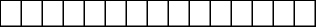 2. LAST NAME or SURNAME: 		3. FIRST NAME or GIVEN NAME: 	4. MIDDLE NAME:     5. SUFFIX (Jr., III,):  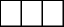 6. DATE OF BIRTH:  / /		7. GENDER: 	Male     Female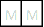 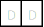 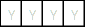 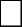 8. CITY/MUNICIPALITY OF BIRTH : 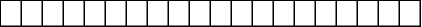 9. PROVINCE OF BIRTH:		10. NATIONALITY: 			Filipino	Others (please specify) __________________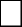 11. MOBILE NUMBER: 		-		No mobile phone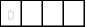 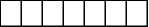 12. LANDLINE TELEPHONE: 	-		No telephone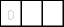 13. EMAIL ADDRESS: 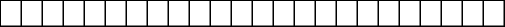 			  No email address14. HOME ADDRESS:      ADDRESS 1: _________________________________________________________________      			(House number/ Block/ Street)      ADDRESS 1: _________________________________________________________________      			(Building/ Subdivision/ Village/ Barangay)      CITY or MUNICIPALITY: 	      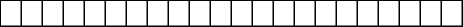       PROVINCE: 		      ZIP CODE:		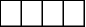 15. DESIRED TRACK IN SENIOR HIGH SCHOOL (Choose one):        Academic	Sports	Arts and Design	Technical-Vocational LivelihoodSECTION II. ABOUT MY FAMILYSIBLING INFORMATION: 	NUMBER OF SIBLINGS: 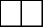 Note: Use the back of this page if you have more than six siblings.2.   DOES YOUR FAMILY OWN ANY OF THE FOLLOWING?MOTORCYCLE or PEDICAB: 	Yes		NoCAR, VAN, PICK-UP or TRUCK: 	Yes		NoLAND or FARM:			Yes		No3.   HOME: 	Owned	Rented	Company provided/ living with relatives		Number of bedrooms: 4.   SUPPORT FOR COST OF SCHOOLING:*For employees, it refers to the gross monthly salaries and wages before taxes and other deductions.  It includes basic pay, overtime pay, commissions, tips, allowances and one-twelfth of annual bonuses.  For all others, it refers to the average monthly earnings from their business, trade, profession, investments and/or pensions,SECTION III. ABOUT MY JUNIOR HIGH SCHOOL1. SCHOOL NAME: _________________________________________________________________2. SCHOOL ADDRESS:       ADDRESS 1: _________________________________________________________________      			(Number/ Block/ Street)      ADDRESS 1: _________________________________________________________________      			(Subdivision/ Village/ Barangay)      CITY or MUNICIPALITY: 	            PROVINCE: 		3. FEES IN GRADE 10 BEFORE ANY DISCOUNT:	TUITION FEE PER YEAR: 			PHP	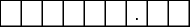 	ALL OTHER FEES PER YEAR:		PHP	4. DID YOU RECEIVE ANY FINANCIAL ASSISTANCE FROM THE SCHOOL THAT WAS USED TO REDUCE THE FEES MENTIONED ABOVE?	  Yes	NoIf yes, please accomplish the certification of financial assistance found on page 5, to be signed by the school principal) SECTION IV. ATTESTATIONI certify that my answers are true and complete to the best of my knowledge. I am aware that the information supplied in this facility will be retained by PEAC on a database and will be processed in compliance with the Data Protection Act 2012. I consent that the information herein may be used for reports both internally and to the to the Department of Education.______________________________________________________	____________SIGNATURE OF THE STUDENT OVER PRINTED NAME			DATE SIGNED______________________________________________________	____________SIGNATURE OF THE PARENT/GUARDIAN OVER PRINTED NAME	DATE SIGNEDIf the concerned person is:Required documentWhere to obtain document if not readily availableEmployed in the Philippines (including self-employed)Latest Annual Income Tax Return ORBureau of Internal RevenueEmployed in the Philippines (including self-employed)Certificate of Employment*EmployerEmployed abroadCertificate of Employment*Employer or recruitment agencyUnemployed but with other sources of incomeAffidavit of Source of Income stating average monthly earnings/support** receivedNotary PublicUnemployed and without incomeCertificate of Non-filing of Income Tax Return ORBureau of Internal RevenueMunicipal Certificate of Unemployment***Mayor’s office (NOT from the Barangay or the City Assessor’s office)FULL NAME (FIRST NAME, LAST NAME)FULL NAME (FIRST NAME, LAST NAME)FULL NAME (FIRST NAME, LAST NAME)FULL NAME (FIRST NAME, LAST NAME)FULL NAME (FIRST NAME, LAST NAME)FULL NAME (FIRST NAME, LAST NAME)FULL NAME (FIRST NAME, LAST NAME)FULL NAME (FIRST NAME, LAST NAME)FULL NAME (FIRST NAME, LAST NAME)FULL NAME (FIRST NAME, LAST NAME)FULL NAME (FIRST NAME, LAST NAME)FULL NAME (FIRST NAME, LAST NAME)FULL NAME (FIRST NAME, LAST NAME)FULL NAME (FIRST NAME, LAST NAME)FULL NAME (FIRST NAME, LAST NAME)FULL NAME (FIRST NAME, LAST NAME)FULL NAME (FIRST NAME, LAST NAME)FULL NAME (FIRST NAME, LAST NAME)FULL NAME (FIRST NAME, LAST NAME)FULL NAME (FIRST NAME, LAST NAME)FULL NAME (FIRST NAME, LAST NAME)FULL NAME (FIRST NAME, LAST NAME)FULL NAME (FIRST NAME, LAST NAME)FULL NAME (FIRST NAME, LAST NAME)FULL NAME (FIRST NAME, LAST NAME)FULL NAME (FIRST NAME, LAST NAME)AGEAGEMARK “✓” IF SIBLING IS A STUDENT123456FATHER(REQUIREDCOLUMN)MOTHER(REQUIRED COLUMN)GUARDIAN(IF APPLICABLE)PERSON HELPING SEND THE CHILD TO SCHOOL (IF APPLICABLE)LAST NAMEFIRST NAMESOURCE/S OF INCOME*__ Locally employed__ Employed abroad__ Self-employed - Professional __ Self-employed -         Business__ Retired/ Unemployed__ Others: _____________ Locally employed__ Employed abroad__ Self-employed - Professional __ Self-employed -         Business__ Retired/ Unemployed__ Others: _____________ Locally employed__ Employed abroad__ Self-employed - Professional __ Self-employed -         Business__ Retired/ Unemployed__ Others: _____________ Locally employed__ Employed abroad__ Self-employed - Professional __ Self-employed -         Business__ Retired/ Unemployed__ Others: ___________GROSS MONTHLY INCOME (PHP)*__ Php 0 - 5,000__ Php 5,001 - P10,000__ Php 10,001 - 15,000__ Php 15,001 - 20,000__ Php 20,001 - 25,000__ Php 25,001 - 50,000__ More than Php50,000__ Php 0 - 5,000__ Php 5,001 - P10,000__ Php 10,001 - 15,000__ Php 15,001 - 20,000__ Php 20,001 - 25,000__ Php 25,001 - 50,000__ More than Php50,000__ Php 0 - 5,000__ Php 5,001 - P10,000__ Php 10,001 - 15,000__ Php 15,001 - 20,000__ Php 20,001 - 25,000__ Php 25,001 - 50,000__ More than Php50,000__ Php 0 - 5,000__ Php 5,001 - P10,000__ Php 10,001 - 15,000__ Php 15,001 - 20,000__ Php 20,001 - 25,000__ Php 25,001 - 50,000__ More than Php50,000